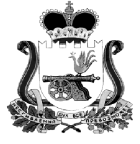 КРАСНИНСКАЯ РАЙОННАЯ ДУМАРЕШЕНИЕот 20 декабря 2022 года                                                                        № 43Об утверждении перечня имущества, являющегося государственной собственностью Смоленской области и передаваемого в собственность муниципального образования «Краснинский район» Смоленской областиВ соответствии с Законом Смоленской области от 21.02.2002 года №22-з «О порядке управления и распоряжения государственной собственностью Смоленской области», постановлением Администрации Смоленской области от 29.08.2002 года №217 «Об утверждении  порядка принятия решения о передаче объектов государственной собственности Смоленской области в собственность  муниципального образования и передачи объектов государственной собственности Смоленской области в собственность муниципального образования», Положением «О порядке управления и распоряжения имуществом, находящимся в муниципальной собственности муниципального образования «Краснинский район» Смоленской области», утвержденным решением Краснинской районной Думы от 09.06.2017 года №81, обращением Администрации муниципального образования «Краснинский район» Смоленской области, Краснинская районная ДумаРЕШИЛА:1. Утвердить прилагаемый перечень имущества, являющегося государственной собственностью Смоленской области и передаваемого в собственность муниципального образования «Краснинский район» Смоленской области.2. Просить Департамент имущественных и земельных отношений Смоленской области рассмотреть вопрос о передаче имущества, являющегося государственной собственностью Смоленской области, в собственность муниципального образования «Краснинский район» Смоленской области и подготовить проект распоряжения Администрации Смоленской области.Председатель Краснинской                              Глава муниципальногоРайонной Думы                                                 образования «Краснинский район»                                                                             Смоленской области _____________И.В.Тимошенков                       ____________С.В. Архипенков                                                                             Приложение к решениюКраснинской районной Думыот 20 декабря 2022 г. № 41ПЕРЕЧЕНЬимущества, являющегося государственной собственностью Смоленской области и подлежащего передаче в собственность муниципального образования«Краснинский район» Смоленской области№ п/пНаименование товараЦена за единицу,руб.Количество шт.Сумма, руб.Специальный автобус для перевозки детей. ЭПТС 164301052870042, идентификационный номер (VIN) Х96A67R43P0023185, марка ГАЗ, коммерческое наименование GAZelle NEXT, номер двигателя A27500N0801911, номер шасси (рамы) отсутствует, номер кузова (кабины, прицепа) A67R43P0023185, цвет кузова (кабины, прицепа) желтый, год изготовления 20222 838 520-0012 838 520-00